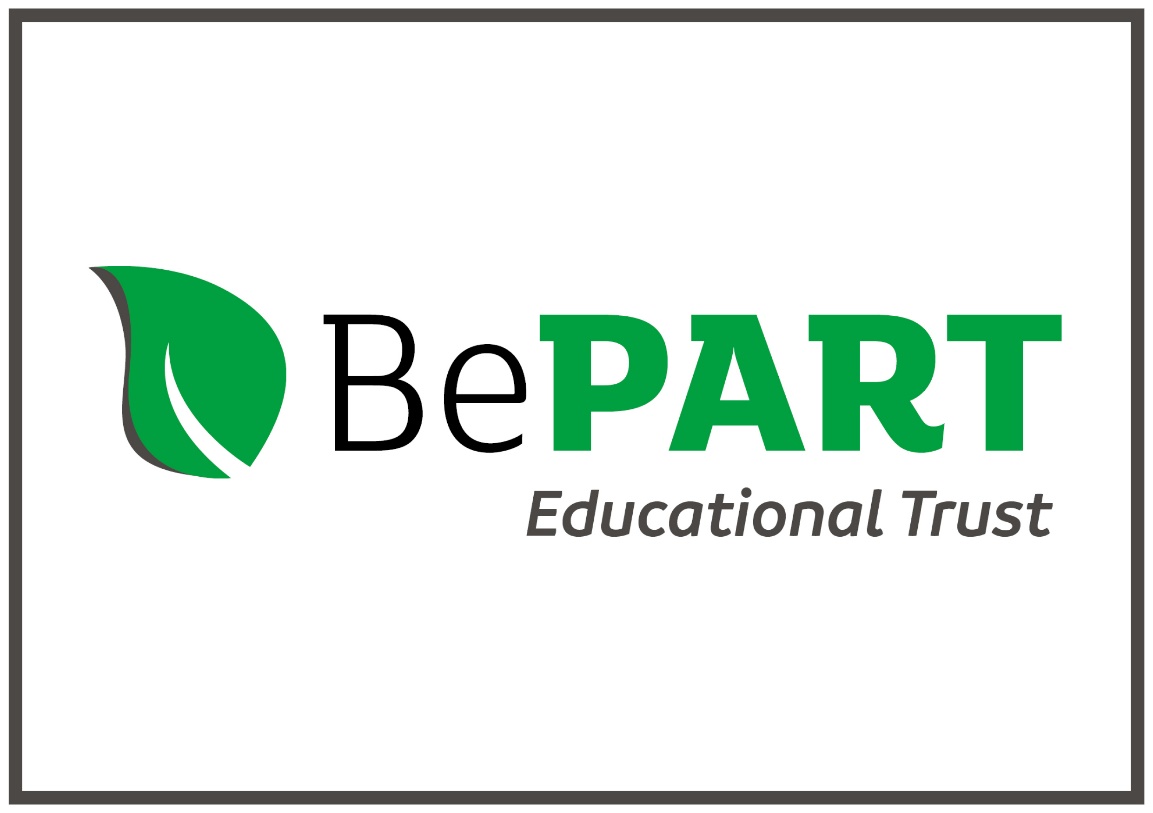 2021 Gender Pay Gap ReportWhat is the legislation? Under the Equality Act 2010 (Specific Duties and Public Authorities) Regulations 2017,  BePART Educational Trust (A Multi Academy Trust) is required to report annually on their gender pay gap using a snapshot date of 31st March.  We are required to publish the report on our website and also report our data to the Government’s Gender Pay Gap Service.What does the gender pay gap mean? The gender pay gap is the difference between the average (mean or median) earnings of all men and women in a workforce. This is expressed as a percentage of men’s earnings.  The gender pay gap is different to equal pay. Equal pay deals with the pay differences between men and women who carry out the same jobs, similar jobs or work of equal value. The gender pay gap is a measure of the difference between men and women’s average earnings across an organisation over a period of time, regardless of role or seniority.  What data do we need to include?Included in the data, is the full time equivalent of employees’ pay as of the snapshot date of 31st March 2021.  A relevant employer must publish each year, the following information-Mean gender pay gap in hourly payMedian gender pay gap in hourly payMean bonus gender pay gapMedian bonus gender pay gapProportion of males and females receiving a bonus paymentProportion of males and females in each pay quartilePay and ConditionsThe Trust ensures that men and women are paid equally for doing equivalent jobs. For Birkenhead Sixth Form College we use pay scales agreed by the National Joint Council for Staff in Sixth Form Colleges and Terms and conditions documents for Staff in Sixth Form Colleges (Lilac and Red Book).  For Birkenhead Park School we use pay scales agreed by the National Joint Council for Local Government Services and the Terms and Conditions documents for staff in schools (Green and Burgundy Book).   BePART Educational Trust is committed to the equality of opportunity and to ensuring that gender plays no role in pay policy and professional development opportunities.  Overall PositionOn the snapshot date of 31st March 2021 BePART Educational Trust had 264 relevant employees.  68.56% (181) of these were female.1. The Mean gender pay gap in hourly pay is 13.03%The difference between the mean hourly rate of pay of male full-pay relevant employees and that of female full-pay relevant employees must be expressed as a percentage of the mean hourly rate of pay of male full pay relevant employees.2. The Median gender pay gap in hourly pay is 21.36%The difference between the median hourly rate of pay of male full-pay relevant employees and that of female full-pay relevant employees must be expressed as a percentage of the median pay of male full-pay relevant employees.3. The Mean Bonus gender pay gap was 0%4. The Median Bonus gender pay gap was 0%5. The Proportion of males and females receiving a Bonus payment was 0%Birkenhead Sixth Form College did not pay any Bonus Pay during the relevant period.6. Proportion of males and females in each pay quartileThe proportions of male and female full-pay relevant employees in the lower, lower middle, upper middle and upper quartile pay bands.We will continue to monitor the differences between male and female pay and publish these results annually as required.  Mike KilbrideCEO BePART Educational TrustBePART Educational TrustBePART Educational TrustMarch 2021MaleFemaleNumber of employees83181Total of Hourly Rates£1955.75£3709.32Mean Hourly Rate£23.56£20.49Mean Gender Pay Gap13.03%13.03%BePART Educational TrustBePART Educational TrustMarch 2021MaleFemaleNumber of employees83181Median Hourly Rate£21.82£17.16Median Gender Pay Gap21.36%21.36%March 2021No of employees		MaleFemaleUpper66(22) 33.33%(44) 66.67% Upper Middle66(28) 42.42% (38) 57.58%Lower Middle66(19) 28.79%(47) 71.21% Lower66(14) 21.21%(52) 78.79% 